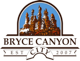 Bryce Canyon CityTown Council Meeting CancelationJune 15th, 201710:00 A.M.70 West 100 NorthThe Town Council on June 15th, 2017 will be cancelled.  The next meeting will be held July 6th 10:00 A.M.  Posted this 10th day of June, 2017Sydney J. Syrett-Lamas, Bryce Canyon City Clerk